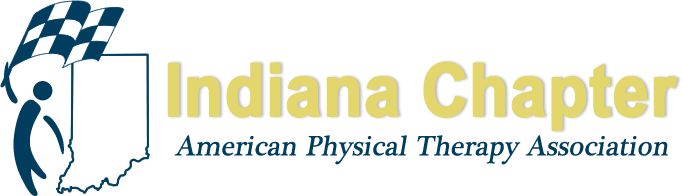 BIOGRAPHICAL STATEMENT AND CONSENT TO SERVE FORMName:		__Hilary Nuest     ______________________________________________________________________Address:	___306 E 19th St Apt 2B  Indianapolis, IN 46202     ____________________________________________Work Phone:	_____NA______________________________	Home Phone:	__219-204-2007 __________________Current Employer:	____ IU Health  __                                 ________________________________________________E-Mail:			____hknuest@gmail.com __ _______________________________________________________Years of Membership in APTA and Indiana Chapter:	__4____________POSITION RUNNING FOR:	___New Professional and Nominating Committee Member _______________________Education:   Doctor of Physical Therapy from IU Indianapolis in 2015; Bachelor of Science from IU Bloomington in 2012Previous APTA/Other Leadership Activities:   IU SOC PT Board Member – Research Chair; 2015 PT Day on Capitol Hill; Platform presenter at CSM 2015Write a statement about why you want to run for a particular position (this will be published in your words): As a new therapist, I am eager to learn more about the Indiana Chapter and to serve as a member of the Nominating Committee for our district. It is easy to take for granted all of the work that goes into developing our professional organization; I want to give back with my time to help advance our profession and to help motivate and seek out qualified individuals for board and committee positions. Consent to Serve Statement: I acknowledge the duties of the above position have been provided to me and I agree to serve in the position should I be slated and then elected. I am willing and able to attend all INAPTA Meetings as requested. I agree to be responsive to electronic communications as part of conducting the business of INAPTA.Signature:	____Hilary Nuest__________________________________	Date:	__09/12/16  ______________PLEASE PROVIDE A HEADSHOT (DOES NOT NEED TO BE FORMAL)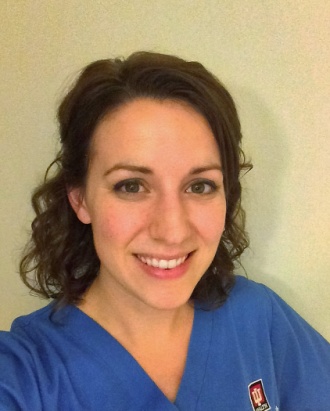 Please return the Biographical Statement & Consent Form and Headshot to inapta@apta.org by September 16, 2016.